CHARTER SCHOOL BOARD MEMBER DISCLOSURE FORMTo be completed individually by each proposed charter school board member. All forms must be signed by hand.Serving on a public charter school board is a position of public trust and fiduciary responsibility.  As a board member of a public school, you are responsible for ensuring the quality of the school program, competent stewardship of public funds, and the school’s fulfillment of its public obligations and all terms of its charter.As part of the application for a new charter school, Washington State Charter School Commission (Commission) requests that each prospective board member respond individually to this questionnaire. Where narrative responses are required, brief responses are sufficient.The purpose of this questionnaire is twofold:To give application reviewers a clearer introduction to the applicant team behind each school proposal in advance of the applicant interview, in order to be better prepared for the interview; and To encourage board members to reflect individually as well as collectively on their common mission, purposes, and obligations at the earliest stage of school development. BackgroundSchool Mission and ProgramGovernanceDisclosuresCertificationI,  ________________________________________, certify to the best of my knowledge and ability that the information I am providing to the Washington State Charter School Commission as a prospective board member for ________________________ Charter School is true and correct in every respect.___________________________________________________________       ______________________Signature                                                                                 			        Date		Name of charter school on whose Board of Directors you intend to serveName of charter school on whose Board of Directors you intend to serveFull name       Home Address       Business Name and Address       Phone Number       E-mail addressBrief educational and employment history. (No narrative response is required if resume and professional bio are attached.)  Resume and professional bio are attached.Brief educational and employment history. (No narrative response is required if resume and professional bio are attached.)  Resume and professional bio are attached.Brief educational and employment history. (No narrative response is required if resume and professional bio are attached.)  Resume and professional bio are attached.Indicate whether you currently or have previously served on a board of a school district, another charter school, a non-public school or any not-for-profit corporation (to the extent not otherwise indicated in your response to Item 3, above).  Does not apply to me.    YesIndicate whether you currently or have previously served on a board of a school district, another charter school, a non-public school or any not-for-profit corporation (to the extent not otherwise indicated in your response to Item 3, above).  Does not apply to me.    YesIndicate whether you currently or have previously served on a board of a school district, another charter school, a non-public school or any not-for-profit corporation (to the extent not otherwise indicated in your response to Item 3, above).  Does not apply to me.    YesWhy do you wish to serve on the board of the proposed charter school?  Why do you wish to serve on the board of the proposed charter school?  Why do you wish to serve on the board of the proposed charter school?  What is your understanding of the appropriate role of a public charter school board member? What is your understanding of the appropriate role of a public charter school board member? What is your understanding of the appropriate role of a public charter school board member? Describe any previous experience you have that is relevant to serving on the charter school’s board (e.g., other board service).  If you have not had previous experience of this nature, explain why you have the capability to be an effective board member.  Describe any previous experience you have that is relevant to serving on the charter school’s board (e.g., other board service).  If you have not had previous experience of this nature, explain why you have the capability to be an effective board member.  Describe any previous experience you have that is relevant to serving on the charter school’s board (e.g., other board service).  If you have not had previous experience of this nature, explain why you have the capability to be an effective board member.  Describe the specific knowledge and experience that you would bring to the board.  Describe the specific knowledge and experience that you would bring to the board.  Describe the specific knowledge and experience that you would bring to the board.  What is your understanding of the school’s mission and guiding beliefs?What is your understanding of the school’s proposed educational program?What do you believe to be the characteristics of a successful school?How will you know that the school is succeeding (or not) in its mission?Describe the role that the board will play in the school’s operation. How will you know if the school is successful at the end of the first year of operation?How will you know at the end of four years of the school is successful?What specific steps do you think the charter school board will need to take to ensure that the school is successful?How would you handle a situation in which you believe one or more members of the school’s board were acting unethically or not in the best interests of the school?Indicate whether you or your spouse knows the other prospective board members for the proposed school.  If so, please indicate the precise nature of your relationship.    I / we do not know any such trustees.    YesIndicate whether you or your spouse knows any person who is, or has been in the last two years, a school employee.  If so, indicate the precise nature of your relationship.
  I / we do not know any such employees.    YesIndicate whether you or your spouse knows anyone who is doing, or plans to do, business with the charter school (whether as an individual or as a director, officer, employee or agent of an entity).  If so, indicate and describe the precise nature of your relationship and the nature of the business that such person or entity is transacting or will be transacting with the school.    I / we do not know any such persons.    YesIndicate if you, your spouse or other immediate family members anticipate conducting, or are conducting, any business with the school.  If so, indicate the precise nature of the business that is being or will be conducted.    I / we do not anticipate conducting any such business.    YesIf the school intends to contract with an education service provider or management organization, indicate whether you or your spouse knows any employees, officers, owners, directors or agents of that provider.  If the answer is in the affirmative, please describe any such relationship.
  Not applicable because the school does not intend to contact with an education service provider or school management organization.  
  I / we do not know any such persons. 	  YesIf the school contracts with an education service provider, please indicate whether you, your spouse, or other immediate family members have a direct or indirect ownership, employment, contractual or management interest in the provider.  For any interest indicated, provide a detailed description.    N/A.    I / we have no such interest.    YesIf the school plans to contract with an education service provider, indicate if you, your spouse or other immediate family member anticipate conducting, or are conducting, any business with the provider.  If so, indicate the precise nature of the business that is being or will be conducted.    N/A.    I / we or my family do not anticipate conducting any such business.    YesIndicate whether you, your spouse or other immediate family members are a director, officer, employee, partner or member of, or are otherwise associated with, any organization that is partnering with the charter school.  To the extent you have provided this information in response to prior items, you may so indicate.    Does not apply to me, my spouse or family.    YesIndicate any potential ethical or legal conflicts of interests that would, or are likely to, exist should you serve on the school’s board.    None.    Yes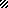 